Maintenance Request Form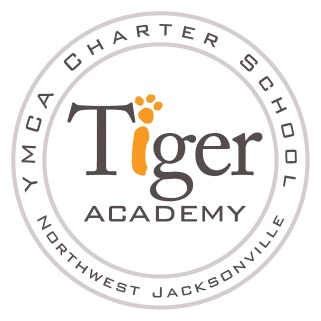 Date ________Teacher Name: _________________________ Room #_______LightsSink/Water FountainDoorCarpetFurniture Other Description of the problem: __________________________________________________________________________________________________________________________________________________________________________________________________Signature ____________________________________ Date Completed ____________Maintenance Request FormDate _______Teacher Name: _________________________ Room #_______LightsSink/Water FountainDoorCarpetFurniture Other Description of the problem: __________________________________________________________________________________________________________________________________________________________________________________________________Signature ____________________________________ Date Completed ____________